Bekkur:   2. bekkur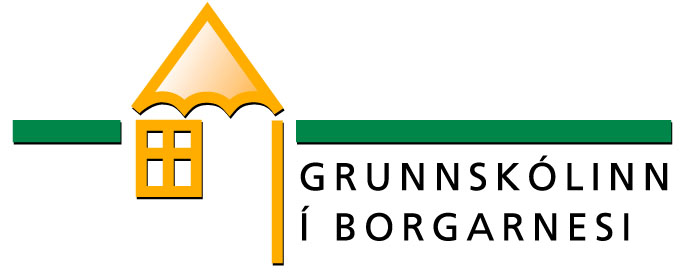 Námsgrein:  SundKennarar: Sigrún Ögn SigurðardóttirTímafjöldi: 1Bekkur:   2. bekkurNámsgrein:  SundKennarar: Sigrún Ögn SigurðardóttirTímafjöldi: 1Bekkur:   2. bekkurNámsgrein:  SundKennarar: Sigrún Ögn SigurðardóttirTímafjöldi: 1Bekkur:   2. bekkurNámsgrein:  SundKennarar: Sigrún Ögn SigurðardóttirTímafjöldi: 1Námsgögn:   Öll almenn áhöld sundstaðaNámsgögn:   Öll almenn áhöld sundstaðaNámsgögn:   Öll almenn áhöld sundstaðaNámsgögn:   Öll almenn áhöld sundstaðaLykilhæfni:   Unnið er eftir lykilhæfniviðmiðum Grunnskólans í BorgarnesiLykilhæfni:   Unnið er eftir lykilhæfniviðmiðum Grunnskólans í BorgarnesiLykilhæfni:   Unnið er eftir lykilhæfniviðmiðum Grunnskólans í BorgarnesiLykilhæfni:   Unnið er eftir lykilhæfniviðmiðum Grunnskólans í BorgarnesiNámsflokkarHæfniviðmiðKennsluhættirNámsmatLíkamsvitund, leikni og afkastageta Að nemandi:geti gert marglyttuflot með því að rétta úr sér. geti synt 10 metra bringusund með eða án hjálpartækja.kunni að spyrna frá bakka og rennsli með andlit í kafi, að lágmarki 2,5 metra.geti synt 10 metra baksundsfótatök með eða án hjálpartækja.geti hoppað af bakka í grunnu laug.geti synt 10 metra skriðsund með eða án hjálpartækja.lKennari leggur fyrir verklegar æfingar fyrir nemendur og útskýrir þær munnlega eða með sýnikennslu. Símat, virkni nemenda í tímumFélagslegir þættirgeti skilið mikilvægi þess að fara eftir reglum og fyrirmælum.Para og/eða hópleikir, æfingar og stöðvaþjálfunHeilsa og efling þekkingarþekki hinar ýmsu sundaðferðir og sundleiki.geti notað einföld hugtök sem tengjast sundi.Kenndir eru mismunandi hreyfileikir og færni sem þjálfa almennan hreyfiþroskaÖryggis og skipulagsreglurmæti í viðeigandi fatnaði í sundtíma.Útskýrðar reglur í  sundlaug